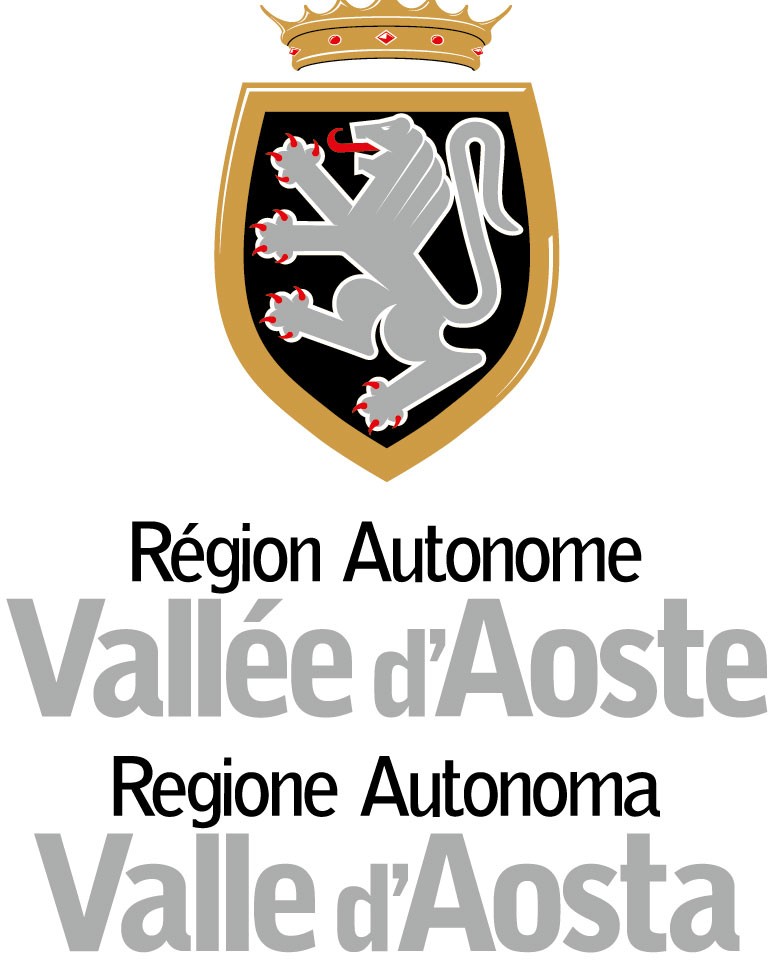 REGIONE AUTONOMA VALLE D’AOSTA REGION AUTONOME VALLEE D’AOSTESTRUTTURA RESPONSABILE DEL PROCEDIMENTO:Politiche per l’inclusione lavorativaOGGETTO:	AVVISO:	PERCORSO DI QUALIFICAZIONE PER RESPONSABILE DELL’INSERIMENTO LAVORATIVO (c.d. Disability Manager)N°	APPROVATO IN DATAIl/la sottoscritto/a__________________, nato/a a___________, residente in ______________, in qualità di Legale Rappresentante dell’Ente di formazione accreditato ___________________(denominazione) _________________ con Codice Fiscale ______________ e P.IVA _____________richiede l'ammissione a finanziamento del seguente progetto:______________________________________a tal fineSI IMPEGNA Arispettare gli adempimenti di carattere gestionale, amministrativo, contabile, informativo  previsti dall’Avviso, compresi quelli derivanti da eventuali successive modifiche, od integrazioni di questi o da separate prescrizioni operative;accettare il controllo dei competenti organi regionali sull’attuazione del progetto e sull’utilizzo dei contributi erogati e fornire agli stessi tutte le informazioni richieste;adottare una contabilità separata o un sistema di codificazione contabile adeguato per le attività poste in essere in attuazione del progetto di cui trattasi, tale da consentire la tracciabilità delle transazioni;conservare in originale la documentazione amministrativa e contabile riferita all’attività in base alle normative vigenti, per il periodo previsto dall’art. 2220 del Codice Civile e metterla a disposizione degli Uffici competenti ad esercitare l’attività di controllo;garantire il rispetto della normativa in materia fiscale, previdenziale e di sicurezza dei lavoratori e dei partecipanti impegnati nelle iniziative approvate, nonché il rispetto della normativa in tema di concorrenza/appalti/ambiente/pari opportunità;garantire che la sede, gli impianti e le attrezzature utilizzati per la realizzazione del progetto presentato siano idonei, ai sensi della vigente normativa in materia di igiene e sicurezza, per lo svolgimento di attività formativa;DICHIARA- che per le spese - nel caso di rendicontazione delle spese a costi reali - e/o le attività - nel caso di rendicontazione delle attività mediante opzioni di semplificazione di costo - in oggetto non usufruiscono né usufruiranno di altri finanziamenti pubblici;di essere informato che i dati personali acquisiti con la presente, ai sensi del Codice in materia di protezione dei dati personali (D. Lgs. 196/03), saranno raccolti presso la Regione Autonoma Valle d’Aosta - Struttura Politiche per l’inclusione lavorativa e saranno trattati esclusivamente per finalità inerenti al presente procedimento amministrativo.(selezionare la dichiarazione applicabile in relazione alla tipologia di ente) di allegare al presente formulario apposita dichiarazione attestante il pagamento dell’imposta di bollo OVVERO che il proponente è esente dal pagamento dell’imposta di bollo in quanto _______________________________DICHIARAai sensi e per gli effetti degli artt. 47 e 76 del D.P.R. n. 445 del 28 dicembre 2000 e s.m.i.- di non essere sottoposto alle misure interdittive di cui all’articolo 67 del d.lgs. 159/2011,- che l'ente di formazione da me rappresentato presenta una situazione di regolarità contributiva.IL LEGALE RAPPRESENTANTE(Cognome e nome)Documento sottoscritto digitalmente